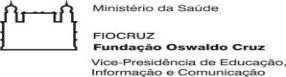 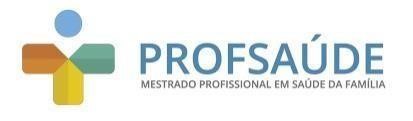 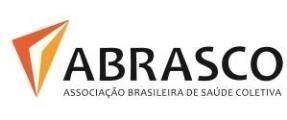   SELEÇÃO PARA O MESTRADO PROFISSIONAL EM SAÚDE DA FAMÍLIA – PROFSAÚDE / 2020.    MESTRADO PROFISSIONAL EM SAÚDE DA FAMÍLIA-  PROFSAÚDE/FIOCRUZ/UFMA    RESULTADO PROVA DE CONHECIMENTOS ESPECIFICOS POLO: SÃO LUIS/ / UFMA CANDIDATO (A)    CANDIDATO (A)    CATEGORIA   CATEGORIA   NOTA  NOTA  SITUAÇÃO     SITUAÇÃO     ADELAIDE DOS SANTOS SOUSA     ADELAIDE DOS SANTOS SOUSA     ENFERMAGEM  ENFERMAGEM  3,75  3,75  REPROVADA  REPROVADA  AERIBERTO CARLOS LINDOSO DE SOUZA  AERIBERTO CARLOS LINDOSO DE SOUZA  MEDICINA  MEDICINA          5,25          5,25  REPROVADO  REPROVADO  ALRI ALBERTO CAMPELO DOS ANJOS     ALRI ALBERTO CAMPELO DOS ANJOS     ENFERMAGEM  ENFERMAGEM  7,0  7,0  CLASSIFICADO PARA 3ª ETAPA   CLASSIFICADO PARA 3ª ETAPA   ANDRÉA DE NEIVA GRANJA    ANDRÉA DE NEIVA GRANJA          MEDICINA        MEDICINA        6,25        6,25                                 REPROVADA                                 REPROVADA  ANGELA DE NEIVA GRANJA    ANGELA DE NEIVA GRANJA    MEDICINA  MEDICINA  4,75  4,75  REPROVADA  REPROVADA  CÉLIA REGINA DE ARAUJO DO AMARAL    CÉLIA REGINA DE ARAUJO DO AMARAL    ODONTOLOGIA  ODONTOLOGIA  7,5  7,5   CLASSIFICADA PARA 3ª ETAPA    CLASSIFICADA PARA 3ª ETAPA   CLAUDIA MARQUES SANTANA ROSA MALCHER    CLAUDIA MARQUES SANTANA ROSA MALCHER    MEDICINA  MEDICINA  7,25  7,25  CLASSIFICADA PARA 3ª ETAPA  CLASSIFICADA PARA 3ª ETAPA  DAVID SODRE     DAVID SODRE     MEDICINA  MEDICINA  6,75  6,75  REPROVADO    REPROVADO    ELINE MARIA SANTOS DE SOUSA     ELINE MARIA SANTOS DE SOUSA     ENFERMAGEM  ENFERMAGEM  7,0  7,0  CLASSIFICADA PARA 3ª ETAPA  CLASSIFICADA PARA 3ª ETAPA  EMANNUEL PAULLINO SOUSA MORAES    EMANNUEL PAULLINO SOUSA MORAES    ODONTOLOGIA   ODONTOLOGIA   8,75  8,75  CLASSIFICADO PARA 3ª ETAPA  CLASSIFICADO PARA 3ª ETAPA  ERIKA SALES LOPES     ERIKA SALES LOPES     MEDICINA  MEDICINA  7,75  7,75  CLASSIFICADAPARA 3ª ETAPA  CLASSIFICADAPARA 3ª ETAPA  FELIPE GOMES CARREIRO NEIVA     FELIPE GOMES CARREIRO NEIVA     MEDICINA  MEDICINA  7,75  7,75  CLASSIFICADA PARA 3ª ETAPA  CLASSIFICADA PARA 3ª ETAPA  IRACEMA GOMES LUCENA SILVEIRA     IRACEMA GOMES LUCENA SILVEIRA     MEDICINA  MEDICINA  6,5  6,5  REPROVADA    REPROVADA    JADILSON SILVA NETO     JADILSON SILVA NETO     ENFERMAGEM   ENFERMAGEM   7,5  7,5             CLASSIFICADA PARA 3ª ETAPA             CLASSIFICADA PARA 3ª ETAPA  JOANA CAROLYNE DE OLIVEIRA FELIX PORTELA MELO     JOANA CAROLYNE DE OLIVEIRA FELIX PORTELA MELO       	MEDICINA    	MEDICINA         8,25         8,25             CLASSIFICADA PARA 3ª ETAPA             CLASSIFICADA PARA 3ª ETAPA  KARLA VANESSA MORAIS LIMA     KARLA VANESSA MORAIS LIMA     ENFERMAGEM  ENFERMAGEM  6,45  6,45  REPROVADA    REPROVADA    LARISSA SILVA OLIVEIRA     LARISSA SILVA OLIVEIRA     ENFERMAGEM  ENFERMAGEM  4,50  4,50  REPROVADA    REPROVADA    LEIDE LAURA VIEIRA FERREIRA     LEIDE LAURA VIEIRA FERREIRA     ODONTOLOGIA  ODONTOLOGIA  7,0  7,0  CLASSIFICADA PARA 3ª ETAPA   CLASSIFICADA PARA 3ª ETAPA   LILIANE BARROS CASTRO     LILIANE BARROS CASTRO     ENFERMAGEM  ENFERMAGEM  4,65  4,65  REPROVADA  REPROVADA  LUCIELMA CAVALCANTE DE JESUS FRANÇA     LUCIELMA CAVALCANTE DE JESUS FRANÇA     ENFERMAGEM  ENFERMAGEM  5,40  5,40  REPROVADA     REPROVADA     LUIS DOMINGOS RAMOS COSTA     LUIS DOMINGOS RAMOS COSTA     MEDICINA  MEDICINA  5,90  5,90  REPROVADO    REPROVADO    MARCIA DA ASCENSÃO COSTA AMORIM  MARCIA DA ASCENSÃO COSTA AMORIM  ENFERMAGEM  ENFERMAGEM  6,25  6,25                                  REPROVADA                                    REPROVADA    MARCOS MARCELO BARBOSA FREITAS     MARCOS MARCELO BARBOSA FREITAS     MEDICINA  MEDICINA  7,0  7,0  CLASSIFICADO PARA 3ª ETAPA  CLASSIFICADO PARA 3ª ETAPA  MARIA ILVANICIA BRAGA BORDALO DE FIGUEREDO     MARIA ILVANICIA BRAGA BORDALO DE FIGUEREDO     MEDICINA  MEDICINA  5,75  5,75  REPROVADA    REPROVADA     MARIA WILMA LACERDA VIANA      MARIA WILMA LACERDA VIANA     ODONTOLOGIA  ODONTOLOGIA  6,25  6,25  REPROVADA    REPROVADA    MARLUCE OLIVEIRA SÁ     MARLUCE OLIVEIRA SÁ     ENFERMAGEM  ENFERMAGEM  7,0  7,0  CLASSIFICADA PARA 3ª ETAPA   CLASSIFICADA PARA 3ª ETAPA     NAYLANNY GONÇASLVES TORRES CUNHA       NAYLANNY GONÇASLVES TORRES CUNHA     ENFERMAGEM  ENFERMAGEM  5,75  5,75  REPROVADA    REPROVADA     NIVALDO MARTINS FREITAS      NIVALDO MARTINS FREITAS     ENFERMAGEM  ENFERMAGEM  6,65  6,65  REPROVADO    REPROVADO     RAFAELA SOARES TARGINO      RAFAELA SOARES TARGINO     ENFERMAGEM  ENFERMAGEM  8,50  8,50  CLASSIFICADA PARA 3ª ETAPA  CLASSIFICADA PARA 3ª ETAPA   RANATO NOGUEIRA DA COSTA      RANATO NOGUEIRA DA COSTA     ENFERMAGEM  ENFERMAGEM  4,90  4,90  REPROVADO    REPROVADO     ROSEANA COSTA TEIXEIRA CUNHA      ROSEANA COSTA TEIXEIRA CUNHA     ENFERMAGEM  ENFERMAGEM  5,0  5,0  REPROVADA    REPROVADA     RÔMULO AUGUSTO SOUSA BELICHE      RÔMULO AUGUSTO SOUSA BELICHE     ENFERMAGEM  ENFERMAGEM  7,25  7,25  CLASSIFICADO PARA 3ª ETAPA  CLASSIFICADO PARA 3ª ETAPA   THAIRO FELLIPE FREITAS OLIVEIRA      THAIRO FELLIPE FREITAS OLIVEIRA     ENFERMAGEM  ENFERMAGEM  6,75  6,75  REPROVADO    REPROVADO     THAMYRIS MENDES GOMES MACHADO     THAMYRIS MENDES GOMES MACHADO    ENFERMAGEM  ENFERMAGEM  7,75  7,75     	CLASSIFICADA PARA 3ª ETAPA     	CLASSIFICADA PARA 3ª ETAPA   VANESSA FREITAS AMORIM      VANESSA FREITAS AMORIM     ENFERMAGEM  ENFERMAGEM  7,5  7,5  CLASSIFICADA PARA 3ª ETAPA  CLASSIFICADA PARA 3ª ETAPA   WILDILENE LEITE CARVALHO      WILDILENE LEITE CARVALHO     ENFERMAGEM  ENFERMAGEM  6,75  6,75  REPROVADA    REPROVADA     WILZA CLAUDIA DOS SANTOS FARIAS      WILZA CLAUDIA DOS SANTOS FARIAS     ENFERMAGEM  ENFERMAGEM  5,0  5,0  REPROVADA    REPROVADA     YURI ARMIN CRISPIN DE MORAES      YURI ARMIN CRISPIN DE MORAES     MEDICINA  MEDICINA  7,25  7,25  CLASSIFICADO PARA 3ª ETAPA  CLASSIFICADO PARA 3ª ETAPA   JEANE LOURA DA SILVA      JEANE LOURA DA SILVA     ENFERMAGEM  ENFERMAGEM  5,25  5,25  REPROVADA    REPROVADA    